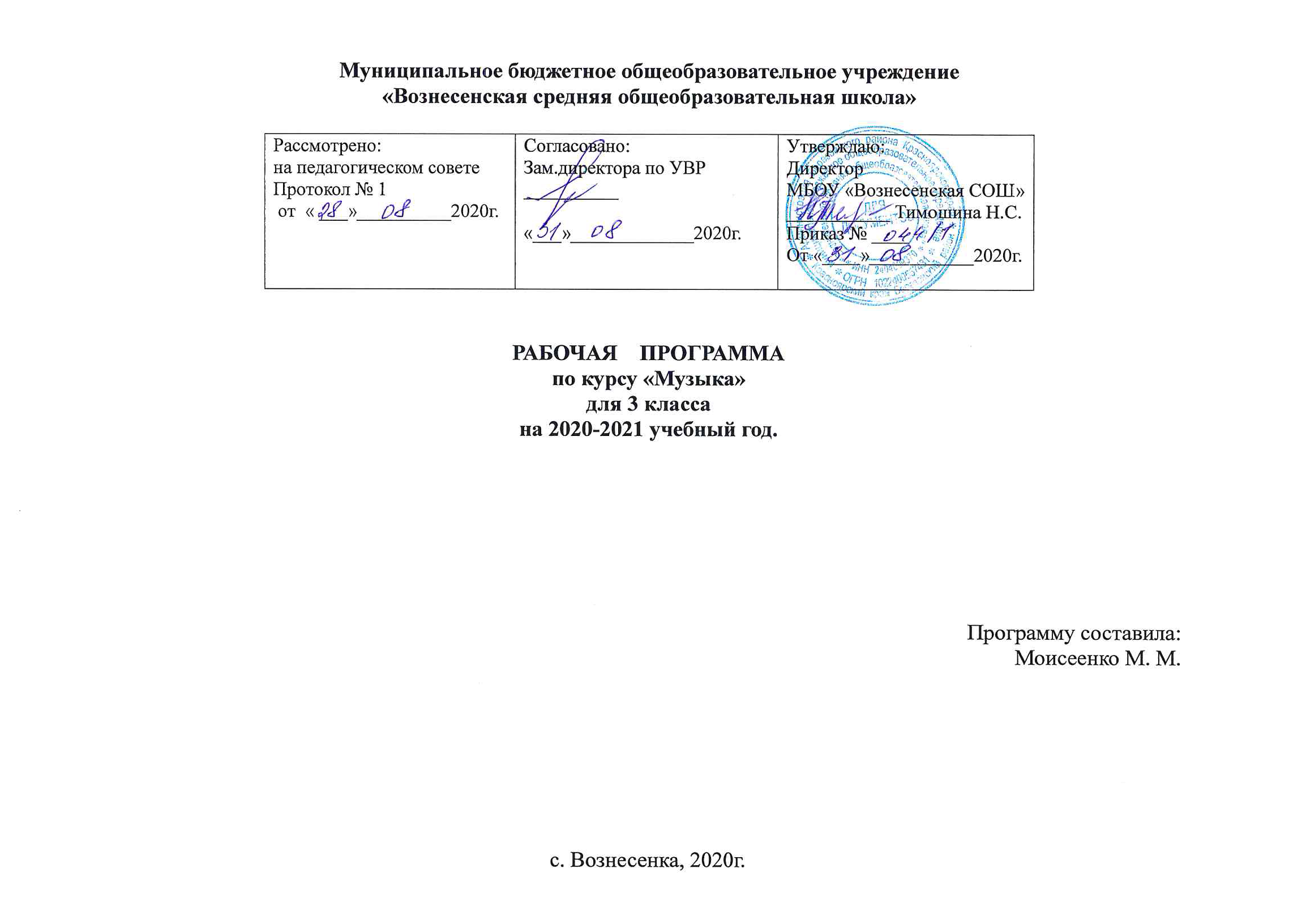 Пояснительная записка.Рабочая программа по музыке разработана на основе - Федерального закона  от 29 декабря  2012 г. № 273-ФЗ «Об образовании в Российской  Федерации»;- Федерального государственного образовательного стандарта  общего начального образования  (приказ Минобрнауки РФ № 373 от 6 октября 2009 г.);- Основной образовательной программы  МБОУ «Вознесенская СОШ»;- Учебного плана ОУ;- Федерального перечня учебников, рекомендованных Министерством образования и науки Российской Федерации к использованию в образовательном процессе в УО, согласно требованиям ФГОС НОО (2-го поколения);- примерной  программы по учебным предметам. Начальная школа. В 2 ч. Ч.2./ Москва «Просвещение» 2015 г.;- авторской программы  В.В.Алеева, Т.И. Науменко, Т.Н.Кичак «Музыка. 1-4 классы ( издательство: Москва Дрофа, 2015 год) , утверждённой  МО РФ в соответствии с требованиями  Федерального компонента  государственного стандарта  начального образования.                                               Общая характеристика программы	Данная программа учитывает позитивные традиции в области музыкально – эстетического образования школьников.  Рабочая программа «Музыка»,  рассчитанная  на один год обучения, предназначена для 3 класса общеобразовательных учреждений различного типа. Она полностью учитывает главные положения Федерального государственного образовательного стандарта начального общего образования, Концепции духовно-нравственного развития и воспитания личности гражданина России, Фундаментального ядра содержания общего образования, Примерной программы начального общего образования  по музыке, Проектных задач  в начальной школе, Планируемых результатов начального общего образования.          Одновременно данная программа во многом учитывает позитивные традиции в области музыкально-эстетического образования школьников, сложившиеся в отечественной педагогике.         ЦЕЛЬ предмета «Музыка» в 3 классе заключается в формировании основ духовно-нравственного воспитания школьников через приобщение к музыкальной культуре как важнейшему компоненту гармонического развития личности.         ЗАДАЧИ предмета «Музыка»:- прививать интерес, любовь и уважение к музыке как предмету искусства;- научить воспринимать музыку как важнейшую часть каждого человека; - способствовать формированию эмоциональной отзывчивости, любви к окружающему миру; - воспитывать и развивать нравственно-патриотические чувства: любви к Родине, уважение к её истории и традициям; - прививать основы художественного вкуса; - воспитывать эмоционально-ценностное отношение к музыкальному искусству;- научить видеть взаимосвязи  между музыкой  и другими видами искусств        ( в первую очередь литературой и изобразительным искусством);- обогатить знаниями о музыкальном искусстве; - научить практическим умениям и навыкам в учебно- творческой деятельности; - Сформировать потребность в общении с музыкой.     Реализация задач осуществляется через различные виды музыкальной деятельности: слушание музыки, пение, инструментальное музицирование, музыкально-пластическое движение, драматизацию музыкальных  произведений.      В соответствии с Базисным учебным планом  предмет «Музыка» в третьем  классе количество часов в неделю 1 час,  на 34 учебные недели.В рабочей программе широко применяются: метод междисциплинарных связей, стилевой подход, творческий метод, системный подход,  метод восхождения от частного к общему.Широкий интегративный контекст  программы не снижает самоценности  предмета «Музыка»,  а придаёт большой объём в восприятии и усвоении его содержания. В результате интегративности в начальной школе у выпускников будут сформированы личностные, регулятивные, познавательные и коммуникативные универсальные учебные действия как основа умения учиться.      Ценностные ориентиры содержания курса заключаются:- в воспитании нравственного, ответственного,  инициативного и компетентного человека; - в формировании и воспитании чувства патриотизма и гражданской солидарности; - в формировании и воспитании эстетического вкуса; - в формировании основ музыкальной культуры; - в воспитании эмоционально-ценностного отношения к искусству, музыке своего народа и музыке народов мира.                       Личностные, метапредметные и предметные результаты освоения в 3 классе:В области личностных результатов:- наличие широкой мотивационной основы учебной деятельности, включающей социальные, учебно-познавательные и внешние мотивы; - ориентация на понимание причин успеха в учебной деятельности;- наличие учебно-познавательного интереса к новому учебному материалу и способам решения новой частной задачи; - реализация творческого потенциала в процессе коллективного (индивидуального) музицирования;- позитивная самооценка своих музыкально-творческих способностей;- развитие эстетических чувств;- наличие эмоционально-ценностного отношения к искусству;- выражение чувства прекрасного и эстетических чувств на основе знакомства с произведениями мировой и отечественной музыкальной культуры;- наличие эмпатии как понимания чувств других людей и сопереживания им;- наличие основы ориентации в нравственном содержании и смысле поступков как собственных, так и окружающих людей;- наличие основы гражданской  идентичности  в форме осознания «я» как гражданина России, чувства сопричастности и гордости за свою Родину, народ и историю. Осознание ответственности человека за общее благополучие. В области метапредметных результатов:- умение строить речевые высказывания о музыке (музыкальных произведениях) в устной и письменной  форме (в соответствии с требованиями учебника для 3 класса);- умение проводить простые сравнения между музыкальными произведениями, а также произведениями музыки и изобразительного искусства  по заданным в учебнике критериям; - умение устанавливать простые аналогии и сравнения между музыкальными  произведениями , а также  произведениями музыки, литературы и изобразительного искусства по заданным в учебнике критериям;- владение основами смыслового чтения художественных и познавательных текстов; умение выделять существенную информацию из текстов разных видов;- умение использовать знаково-символические средства, представленные в нотных примерах учебника, для решения задач;- умение ориентироваться на разнообразие способов решения смысловых  и художественно-творческих задач ( в соответствии с требованиями учебника для 3 класса  и тетради); - осуществление элементов синтеза как составление целого из частей  ( на примере материала междисциплинарных тем учебника для 3 класса);- осуществление простых обобщений между отдельными произведениями искусства на основе выявления сущностной связи (на примере материала междисциплинарных тем учебника для 3 класса);- подведение под понятие на основе существенных признаков музыкального произведения и их синтеза ( в соответствии с требованиями учебника для 3 класса);- наличие стремления находить продуктивное сотрудничество ( общение, взаимодействие) со сверстниками при  решении музыкально-творческих задач; - участие в музыкальной жизни класса ( школы, района).В области предметных результатов:- наличие интереса к предмету «Музыка». Этот интерес отражается в стремлении к музыкально-творческому самовыражению ( пение, игра на детских музыкальных инструментах, участие в импровизации, музыкально-пластическое движение, участие в музыкально-драматических спектаклях);- умение определять характер и настроение музыки с учётом терминов и образных определений, представленных в учебнике для 3  класса;- знание имён выдающихся отечественных и зарубежных композиторов ( П.И.Чайковский, В.А,Моцарт, Н.А.Римский-Корсаков, М.И.Глинка, А.П.Бородин, С.С.Прокофьев);- умение воспринимать музыку различных жанров, размышлять о музыкальных произведениях как способе выражения чувств и мыслей человека;- умение соотносить простые образцы народной и профессиональной музыки; - наблюдение за процессом и результатом музыкального развития на основе сходства и различия интонаций. Тем, образов ( с учёт ом требований учебника для 3 класса);- умение распознавать художественный смысл различных форм строения музыки (трёхчастная, рондо, вариации);- Знание музыкальных инструментов, входящих в группы струнных смычковых и деревянных духовых; - проявление навыков вокально-хоровой деятельности  ( умение исполнять более сложные длительности и ритмические рисунки, а также  несложные элементы двухголосия  – подголоски).    Содержание 3 класса раскрывает картину звучащего мира, окружающего ребёнка. Рассказывается, что музыка звучит повсюду – в природе, в дни праздников , в сказках, обрядах, в мультфильмах и театральных постановках.К концу обучения в 3 классе учащиеся научатся:- эстетически откликаться на искусство, выражать своё отношение к нему в различных видах музыкальной деятельности;- общаться и взаимодействовать в процессе коллективного воплощения различных художественных образов с помощью движений и интонирования;- узнавать по внешнему виду и по звучанию некоторые музыкальные инструменты ( представленные в учебнике);- определять виды музыка; - знать музыкальную  терминологию (представленную в учебнике).                                            Содержание программы.                                                    3 класс (34 часа).Тема года: «О чём рассказывает музыка».Картины природы в музыке.Может ли музыка «нарисовать» портрет?В сказочной стране гномов.Многообразие в единстве: вариации.«Дела давно минувших дней…».«Там русский дух…там Русью пахнет!».«на Руси родной, на Руси большой не бывать врагу…».Бег по кругу: рондо.Какими бывают музыкальные интонации.Знаки препинания в музыке.«Мороз и солнце: день чудесный!..».«Рождество Твоё, Христе Боже наш!,,».Колокольные звоны на Руси.Музыка в храме.М.И. Глинка – основоположник русской классической музыки.Что такое патриотизм.Русский национальный герой Иван Сусанин.Прощай, Масленица!Музыкальная имитация.Композиторы детям.Картины, изображающие музыкальные инструменты.«Жизненные правила для музыкантов» Р.Шумана.Струнные смычковые инструменты.С.Прокофьев. Симфоническая сказка «Петя и Волк».Вечная память героям. День Победы.Легко ли быть музыкальным исполнителем?Выдающиеся музыканты-исполнители.Концертные залы мира.                                Типы уроков по ФГОС.Урок открытия новых знаний, обретения новых умений и навыков.Урок рефлексии: научить находить причину затруднений и самостоятельно их устранять.Урок систематизации знаний   (общеметодологической направленности).Урок развивающего контроля  (научить способам самоконтроля и взаимоконтроля). Проверка знаний, умений и навыков.                                                 Учебно - методический комплекс.Алеев В.В., Кичак Т.Н., Музыка. Учебник в 2-х частях.Алеев В.В., Науменко Т.И., Кичак Т.Н., Музыка. 1 – 4 классы.Рабочая программа для общеобразовательных учреждений.Нотные тетради с записями песен.Музыкальная литература.                                                  Материально-техническое оснащение.Фортепиано.Диск для 3 класса.                                                  Темы проектных работ.Почему звучат инструменты?Поэзия и музыка.Почему фортепиано считают самым универсальным инструментом.Славянка не прощается. История одного марша.Целительная сила музыки.Царица музыки – скрипка.     Система оценки результатов освоения учебного предмета в 3 классе.    Слушание музыки.«5» - дан правильный и полный ответ . включающий характеристику содержания музыкального произведения. Средств музыкальной выразительности, ответ самостоятельный.«4» - ответ правильный, но неполный, дана характеристика содержания музыкального произведения . средств музыкальной выразительности с наводящими (1-2) вопросами учителя.«3» - ответ правильный, но неполный, средства музыкальной выразительности раскрыты недостаточно,  допустимы несколько наводящих вопросов учителя.«2» - ответ обнаруживает незнание и непонимание учебного материала.Хоровое пение.«5» - знание мелодической линии и текста песни, чистое интонирование и ритмически точное исполнение, выразительное исполнение.«4» - знание мелодической линии и текста песни, в основном чистое интонирование, ритмически правильное, пение недостаточно выразительное.«3» - допускаются отдельные неточности в исполнении мелодии и текста песни, неуверенное и не вполне точное, иногда фальшивое исполнение, есть ритмические неточности.«2» - Исполнение неуверенное, незнание текста песни  с нарушением мелодической линии и ритмического рисунка.